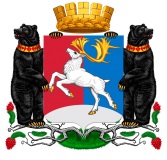 Камчатский крайАдминистрация  городского округа «поселок Палана»РАСПОРЯЖЕНИЕ08.11.2018  №  214-рВ соответствии с Федеральным законом от 06.10.2003  № 131-ФЗ «Об общих принципах организации местного самоуправления в Российской Федерации», Уставом городского округа «поселок Палана»,1. Одобрить уточненный прогноз социально-экономического развития городского округа «поселок Палана» на 2019 год и на плановый период до 2024 года согласно приложению.2. Признать утратившим силу распоряжение Администрации городского округа «поселок Палана» от 26.09.2018 № 183-р «Об утверждении предварительного прогноза  социально-экономического развития городского округа «поселок Палана» на 2019 год и на плановый период  до 2024 года». 3. Отделу правовой организационно-кадровой работы Администрации городского округа «поселок Палана»  разместить настоящее распоряжение на официальном сайте Администрации городского округа «поселок Палана» в информационно-телекоммуникационной сети «Интернет».4. Контроль исполнения настоящего распоряжения возложить на заместителя Главы Администрации городского округа «поселок Палана».Об одобрении уточненного  прогноза социально-экономического развития городского округа «поселок Палана» на 2019 год и на плановый период до 2024 годаВременно исполняющий полномочия